First Grade STEM Ideas – Week 2Unplugged ActivitiesChoose One and Have Fun!Parts of a PlantClick here to see a video from Mrs. Wilfred!Watch this Videowww.generationgenius.com/?share=B854F Draw a plant on a piece of paper and label all the parts. Find a plant inside or outside and name the parts.                         Extension: Eat the parts of a plant! 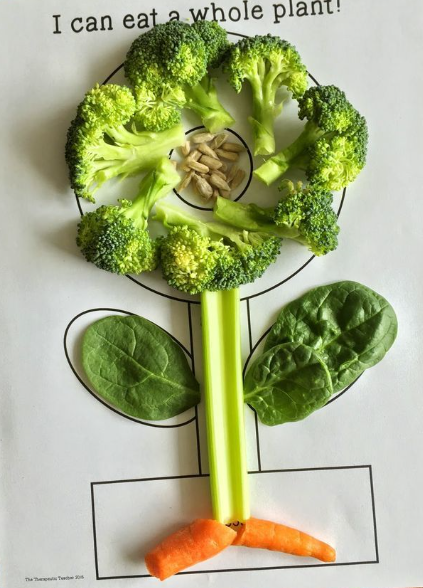 Read a book: What was the problem in the story? Build something to help solve the problem. Create a kite: Use materials that you have at home to design a kite. Does your kite fly? Make a tower: Build a tower out of cups or cans. How tall is your tower?Design a marble run: Use paper plates, toilet paper rolls, scissors, and tape to design a marble run (maze). Scavenger Hunt: How many things can you find that starts with the same letter as your first name? If you can, do this outside!Design a pair of glasses: Use materials that you have at home to design a stylish pair of glasses.